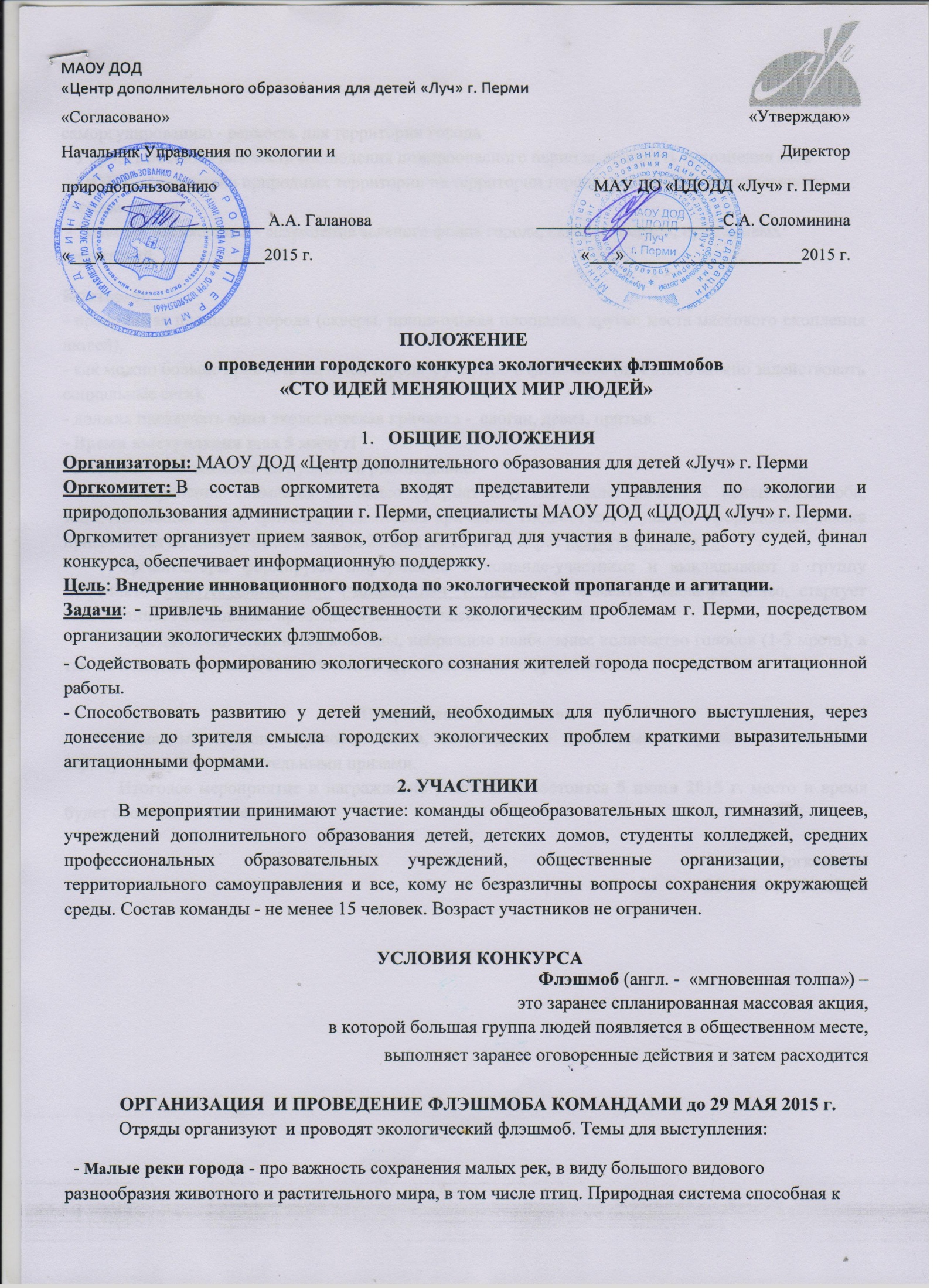   саморгулированию - редкость для территории города.
 - Городские леса - важность соблюдения пожароопасного периода, важность сохранения леса
 - ООПТ - сохранение природных территории на территории города, построение экологического каркаса города
 - Зеленые насаждения - сохранение зеленого фонда города, скверов. парков, придомовых территорий.Критерии: - проходимая площадка города (скверы, пришкольная площадка, другие места массового скопления людей),- как можно больше привлечь жителей города к участию в флэшмобе (для этого можно задействовать социальные сети), - должна прозвучать одна экологическая кричалка -  слоган, девиз, призыв. - Время выступления max 5 минут!- Внезапность появления на публике и расхождение.Выступление снимается на видео (формат avi) где видно: начало и конец флэшмоба, задействованные лица, зрители, произнесена кричалка. Видеоотчет, а так же оформленная заявка присылается по электронной почте до 29 мая до 15.00 на адрес kexperm@yandex.ru. Организаторы формируют информацию о команде-участнице и выкладывают в группу ВКонтакте: http://vk.com/luchperm ("ЦДОДД "ЛУЧ" Г. ПЕРМИ). С момента выкладки видео, стартует голосование! Голосование проводится до 00.00 часов 3 июня 2015 г.	Победителями становятся команды, набравшие наибольшее количество голосов (1-3 места), а так же команда с лучшей экологической идеей, по мнению оргкомитета. Награждение участниковКоманды, занявшие призовые места, награждаются дипломами и призами, участники - сертификатами и поощрительными призами.Итоговое мероприятие и награждение участников состоится 5 июня 2015 г. место и время будет сообщено позднее.Оргкомитет281-76-51, 290-29-90	Приложение № 1Заявка на участие в городском конкурсе флэшмобов«Сто идей, меняющих мир людей»Образовательное учреждение (полностью)_________________________________Название команды, количество участников__________________________________Руководитель, контактный телефон________________________________________Экологический слоган, звучащий на флэш-мобе___________________________________________________________________________________________________Тематика выступления__________________________________________________Время и место проведения флэшмоба______________________________________Адрес электронной почты_______________________________________________